На основу члана 186. став 9. Закона о пореском поступку и пореској администрацији („Службени гласник РС”, бр. 80/2002, 84/2002 и 23/2003),Министар финансија и економије доносиПРАВИЛНИКо облику и садржини пријаве за евиденцију укупне имовине у земљи и иностранству“Службени гласник РС”, број 53 од 20. маја 2003.Члан 1.Овим правилником уређују се облик и садржина пријаве за евиденцију укупне имовине (у даљем тексту: пријава) пореског обвезника – физичког лица и предузетника (у даљем тексту: подносилац пријаве) у земљи и иностранству.Имовина у земљи је и имовина подносиоца пријаве у Републици Црној Гори.Члан 2.Подносилац пријаве обавезно подноси пријаву ако је вредност његове укупне имовине у земљи и иностранству, без имовине повезаних лица, већа од 20.000.000 динара.Подносилац пријаве може поднети пријаву и ако је вредност његове укупне имовине већа од 10.000.000 динара, али не прелази 20.000.000 динара, у складу са Законом о пореском поступку и пореској администрацији – „Службени гласник РС”, бр. 80/2002, 84/2002 и 23/2003 (у даљем тексту: Закон).Члан 3.Укупна имовина и њена вредност пријављује се са стањем на дан 1. јануара 2003. године.Појединачну тржишну вредност имовине наведне у пријави исказује подносилац пријаве, ако овим правилником за поједине врсте имовине није друкчије прописано.Члан 4.Пријава се подноси лично или препорученом поштом Министарству финансија и економије – Пореска управа – Централа у Београду.Пријава се подноси најкасније до 30. јуна 2003. године, у складу са законом.Члан 5.Пријава се подноси на Обрасцу ПУИ – Пријава за евиденцију укупне имовине са прилозима 1–14, који је одштампан уз овај правилник и чини његов саставни део.Уз пријаву се прилаже сва расположива документација на основу које подносилац пријаве доказује своја права на имовини у земљи и иностранству (извод из земљишне књиге, односно катастра непокретности или поседовни лист из катастра земљишта, уговор о куповини непокретности – за ванкњижно власништво, грађевинска дозвола за изградњу стамбеног, стамбено-пословног или пословног простора, уговор или други доказ о изградњи објекта, одлука суда или другог надлежног органа о праву својине на имовини, оставинско решење, доказ о куповини опреме, пловног објекта, ваздухоплова, пољопривредне и грађевинске механизације, система за наводњавање, копија саобраћајне дозволе за моторно возило, потврда банке, копија штедне књижице, потврда о књиговодственој вредности акција и удела, доказ о куповини уметничког предмета и др.), као и документација на основу које је исказана тржишна вредност имовине.Члан 6.У пријаву се уносе и подаци о имовини повезаних лица независно од вредности њихове укупне имовине.Лица повезана са подносиоцем пријаве, у смислу овог правилника, јесу чланови његове породице, и то брачни друг, родитељи, деца, усвојеник и усвојилац.Имовину повезаних лица и њену вредност, подносилац пријаве исказује у одговарајућим прилозима уз пријаву, за свако повезано лице.Члан 7.Подносилац пријаве обавезно попуњава образац из члана 5. овог правилника и одговарајуће прилоге, у зависности од врсте имовине коју поседује, при чему се код уношења података у одговарајући прилог уз пријаву, у складу са чланом 3. став 1. овог правилника, за поједине врсте имовине, поступа на следећи начин:1) код уношења података о акцијама и уделима у правном лицу – уноси се њихова књиговодствена, односно друга евидентирана вредност (извод из регистрационог суда и др.);2) код уношења података за штедни улог и готов новац – уноси се њихов номинални износ.Члан 8.Имовину која се уноси у одговарајући прилог уз образац из члана 5. овог правилника чине:1) непокретности – земљиште (пољопривредно, грађевинско, шуме и шумско земљиште, ливаде и пашњаци), вишегодишњи засади (воћњаци, виногради и др.), зграде (пословне, стамбене, стамбено-пословне, за одмор и рекреацију, економске и др.), посебни делови зграде (станови, пословне просторије, гараже и гаражна места), спортски терени, базени и други грађевински објекти;2) опрема за обављање самосталне делатности у својини подносиоца пријаве независно од тога да ли је подносилац пријаве користи за обављање сопствене регистроване делатности или не;3) уметнички предмети – покретна културна добра (уметничко-историјска дела, архивска грађа, филмска грађа и старе и ретке књиге) која су као таква утврђена од стране надлежне установе за заштиту културних добара;4) друга имовинска права, и то:(1) стварно право на непокретности (право плодоуживања, употребе, право временског коришћења – тајм-шеринг, право дугорочног закупа, право коришћења грађевинског зељмишта);(2) ауторско право на писаном, драмском, драмско-музичком, музичком и филмском делу и делу ликовне уметности, рачунарском програму и друга сродна права;(3) право на патент, жиг, модел, узорак, ознаку географског порекла;(4) лиценца;5) предмети од драгоцених метала и драгог камења, ергеле, тркачки коњи, нумизматичке и друге збирке.Члан 9.Овај правилник ступа на снагу наредног дана од дана објављивања у „Службеном гласнику Републике Србије”.Број 110-00-117/2003-01У Београду, 19. маја 2003. годинеМинистар,Божидар Ђелић, с.р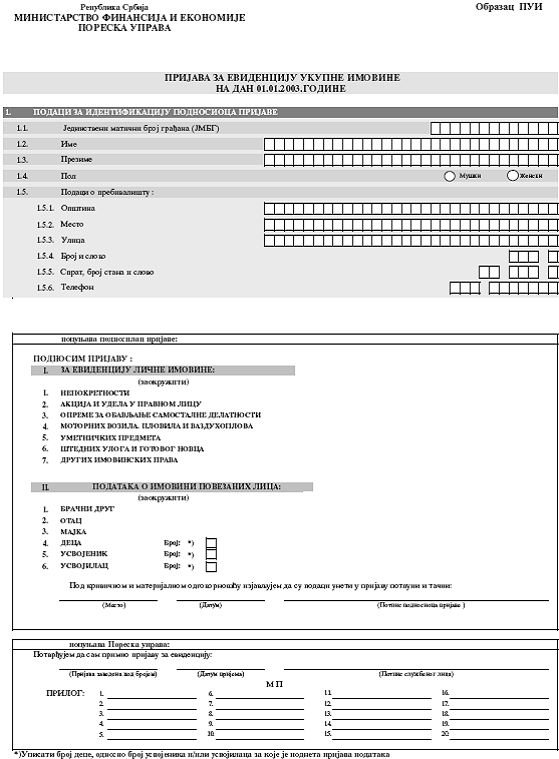 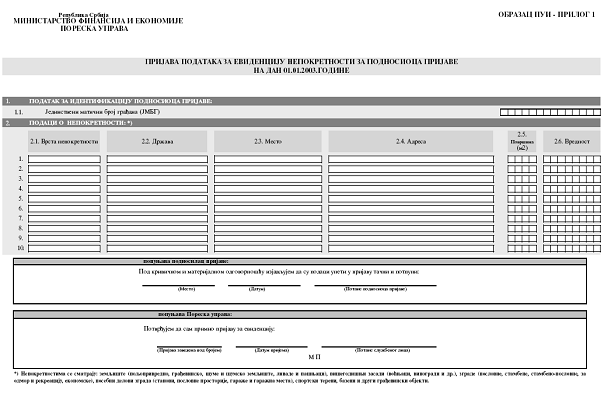 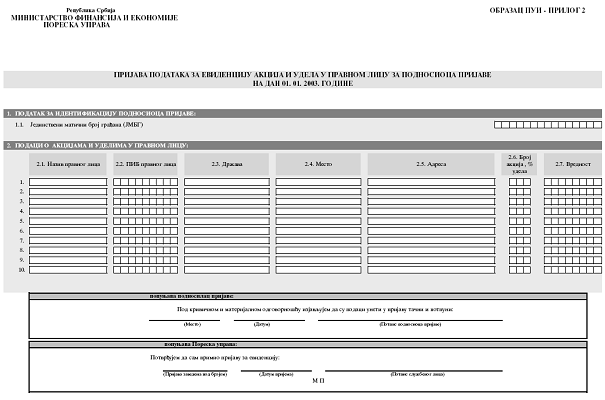 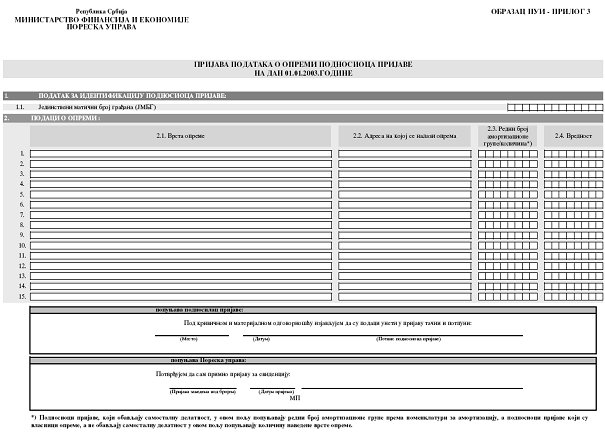 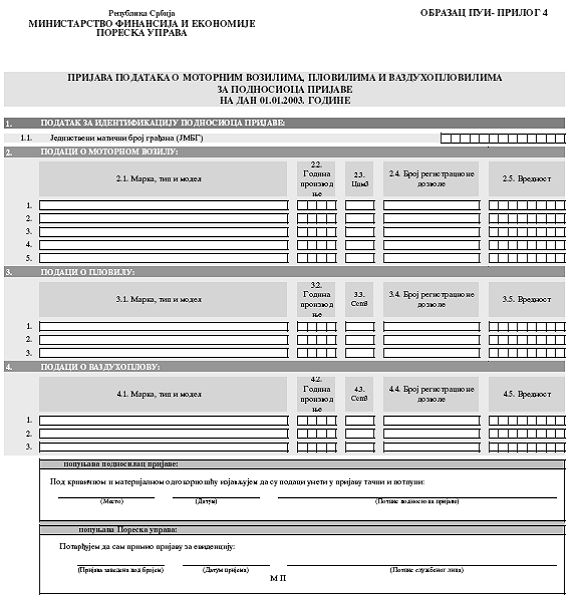 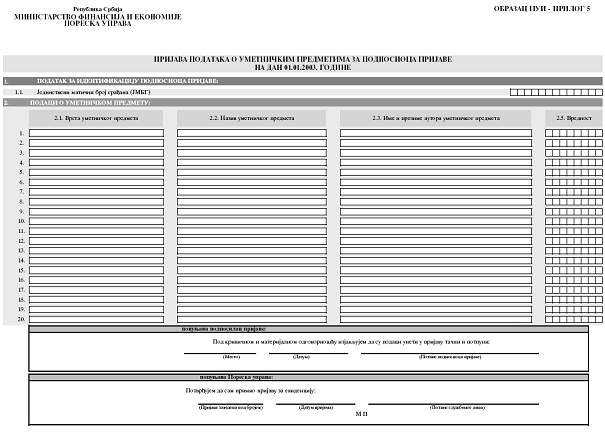 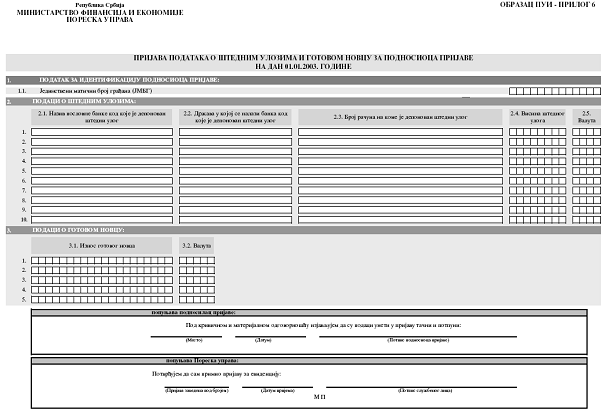 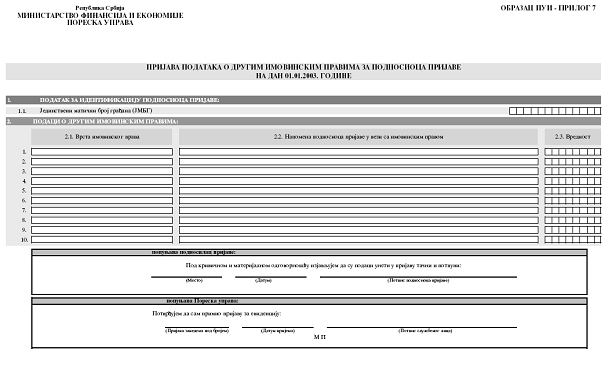 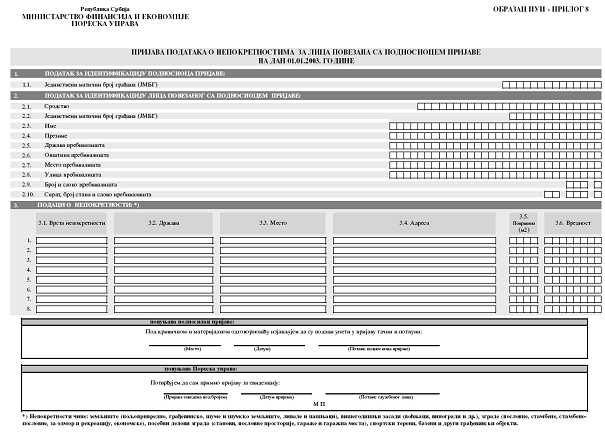 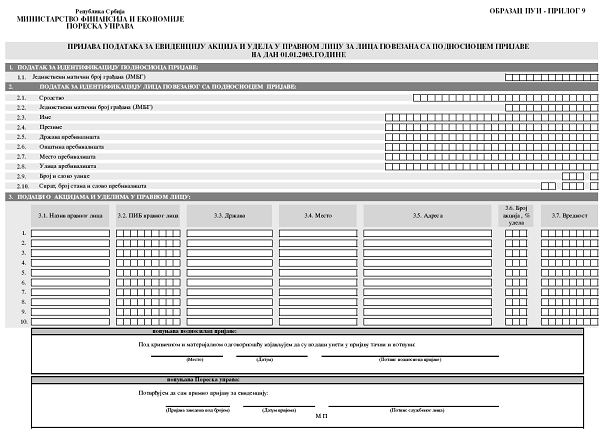 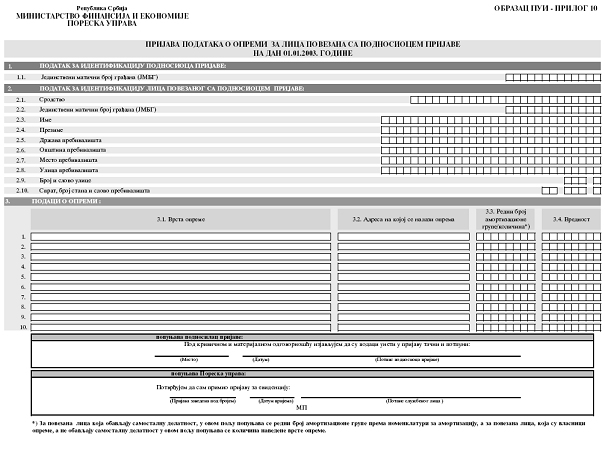 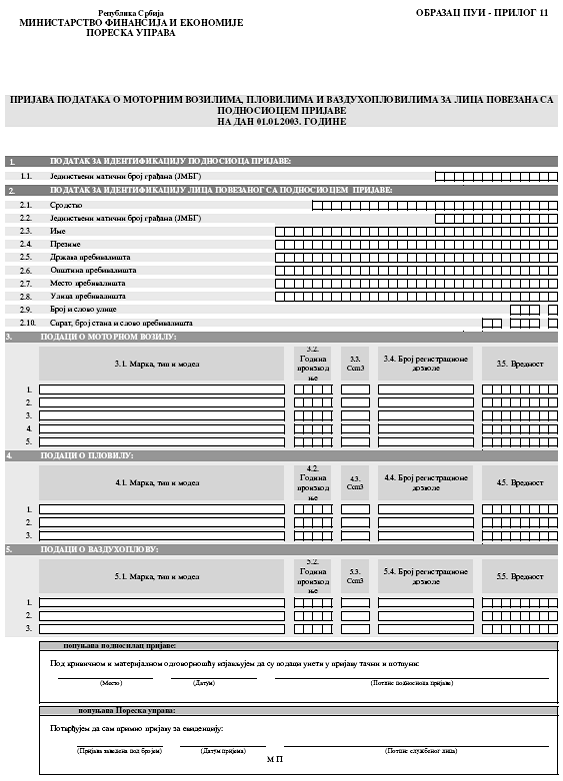 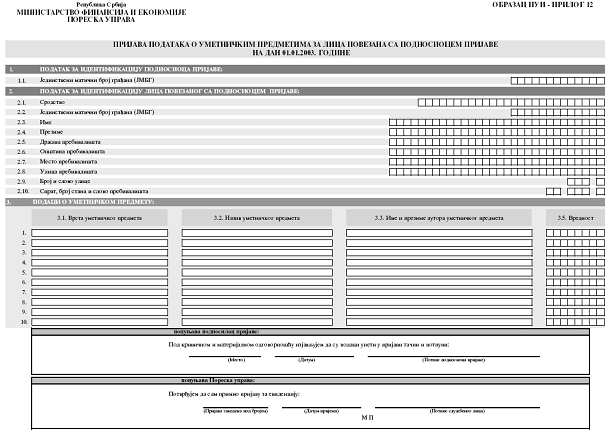 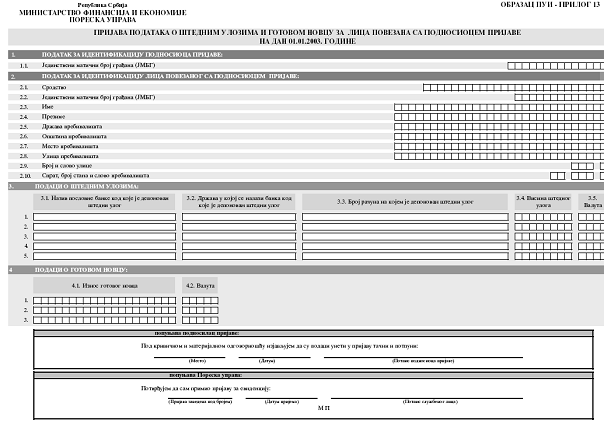 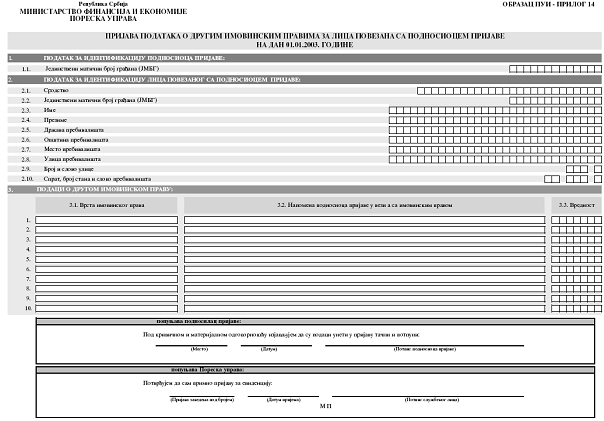 